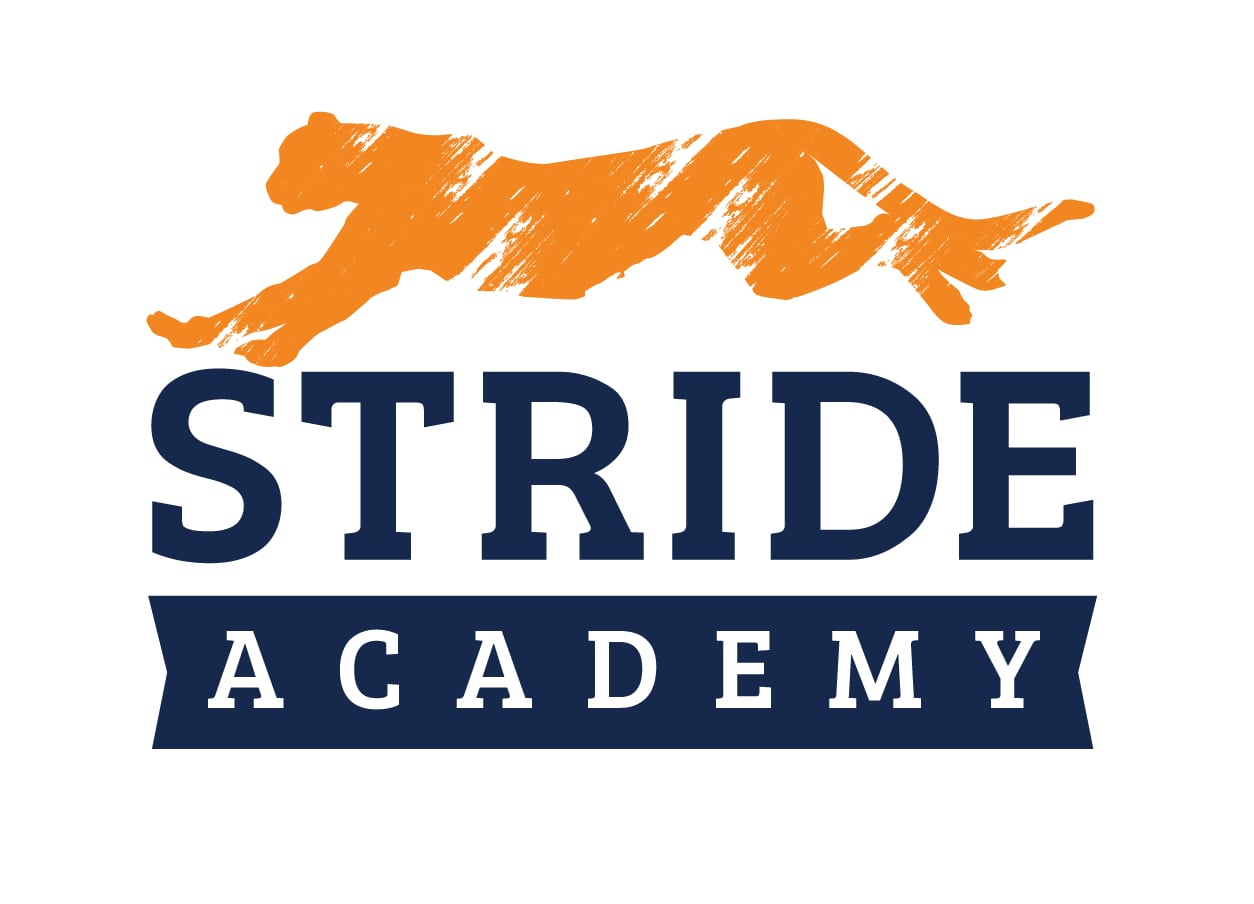 CORE VALUESAcademic Excellence (Achievement) Whole Child (Balance) School Community (Belonging) Lifelong Learning (Commitment) Fiscal Responsibility ( Prudence)3-YEAR PICTURE™CORE VALUESAcademic Excellence (Achievement) Whole Child (Balance) School Community (Belonging) Lifelong Learning (Commitment) Fiscal Responsibility ( Prudence)Future Date: 7/1/2025700 Student EnrollmentProfit: $Measurables: What does it look like?CORE FOCUS™Purpose/Cause/Passion:  STRIDE Academy nurtures individuals while fostering leadership and empowering students to attain their highest potential in a family-centered environment.Our Niche:  Private School Experience in a Public School SettingFuture Date: 7/1/2025700 Student EnrollmentProfit: $Measurables: What does it look like?10-YEAR TARGET™A PK-12 Minnesota Charter School1000 StudentsFuture Date: 7/1/2025700 Student EnrollmentProfit: $Measurables: What does it look like?MARKETINGSTRATEGYTarget Market/“The List”: Three Uniques™:Small Class Sizes Commitment to Equity and Social JusticeWhole Child EducationProven Process:  Guarantee:Future Date: 7/1/2025700 Student EnrollmentProfit: $Measurables: What does it look like?1-YEAR PLANROCKSISSUES LISTFuture Date: Revenue:  $Profit: $Measurables: Goals for the Year:With your cursor in the last row, press Tab to add another row.Future Date: Revenue:  $Profit: $Measurables: Rocks for the Quarter:                                       WhoWith your cursor in the last row, press Tab to add another row.With your cursor in the last row, press Tab to add another row.